SHINIL (COC)CERTIFIED MEDICAL CODERCURRENT DESIGNATIONQuality controller cum medical coder WORK PROFILECoding, Claim Submission and Resubmissionincluding self-pay as per HAAD, AHIMA &INSURANCE COM PANY STANDARDSby adhering HAAD Claims & Adjudication rulesand ICD-10, CPT coding guidelines. Interacting with physicians, nurse and other staffs regarding clinical documentation and patients demographic information for the purpose of quality of HER before submission of each claims. Eligibility checking and taking pre authorization for necessary and appropriate procedure as per medical necessity of the patient.PERSONAL INFORMATION Email: shinil-394631@2freemail.comNationality: IndianSex: MaleMarital status: Single Date of birth: 02-02-1984LANGUAGE KNOWNEnglish, Hindi, Malayalam, TamilCARRIER OBJECTIVESTo grow professionally to support the organization by bringing the quality and production in work, find the solutions and solve if there is any work related issues by professional expertise and competency through continuous learning, reference and self updating by participating in work related program & seminars, So I can contribute myself for the growth of Organization as well.EDUCATIONAL QUALIFICATIONMsc biochemistry (Madras university)Institute: SRM College ChennaiYear: 2004-2006Bsc biochemistry (Calicut university)Institute:Sree Krishna college GuruvayoorYear: 2001-2004Plus twoInstitute: SRKGVMHS PuranattukkaraYear:1999-2001SSLCInstitute: SDVHS PeramangalamYear: 1999PERFOMANCE PROFILEGood knowledge about clinical documentation in EHR, quality driven coding by checking all exclusion in terms of diagnosis and CPT with medical necessity and specificity of each diagnosis and CPT. Nearly 5 year experience in outpatient coding, emergency department coding and E/M coding by using different EHR software 3M, EPIC, HBOC, ENCODER PRO and CLINIC PRO. More than 3 year coding experience in NAVIGANT CYMETRIX PVT LIMITED Trivandrum India(Previously known to be REVENUEMED INDIA PVT LIMITED)Currently working in well health medical center L.L.C in Abu dhabi as a Quality controller cumMedical coder in insurance department since April 2018 with the specialty;OB&GYNECOLOGYPEADIATRICDERMATOLOGYINTERNAL MEDICINEDENTALACHIEVMENTBest employee award of month February 2015 (REVENUEMED PVT LIMITEDTrivandrum India)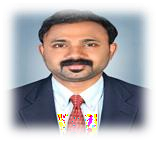 PROFFESIONAL EXPERIENCEInterpret health record documentation using knowledge of Anatomy, Physiology, Clinical disease processes, Pharmacology and Medical terminology to identify codable diagnosis and procedure as per ICD-10 CM and CPT coding guidelines.Broad medical coding experience also includes Billing, Reimbursement, HIPPA rules, Insurance verification, scheduling, and report creation.Ensure healthcare providers meet specific documentation requirements that are essential in proper recordkeeping and claim reimbursement.Ensure all coded data accurately reflects service provided, based on documentation, guarding against fraud and abuse.Serve as a liaison between the healthcare providers and billing department.Sound knowledge regarding EHR documentation and importance of each element in the EHR.Experience in TASNEEF AUDIT. Sound knowledge in HAAD Adjudication rules, icd-10, CPT guidelines, Evaluation and management coding and E/M leveling, Outpatient coding, Emergency, Ancillary and Radiology codingSTRENGTHSelf-motivated, Loyal, Team worker, Self-improvement by learning from mistakesOptimistic, Smart worker, and Adaptability to changeVersatile and performance driven personalityI hereby declare that the above information provided by me is true to the best of my knowledge and belief . I aspire to provi de exceptional service with good quality in coding and production as well, according to HAAD Adjudication rules, AHIMA standard of coding ethics and also as per standard of organizations where I belong.PLACE: INDIA	SHINIL 